EVALUASI USABILITY SISTEM E-LEARNING “BESMART” SEBAGAI APLIKASI PEMBELAJARAN JARAK JAUH BAGI MAHASISWA UNIVERSITAS NEGERI YOGYAKARTA MENGGUNAKAN USELEARNUSABILITY EVALUATION OF “BESMART” E-LEARNING SYSTEM AS A DISTANCE LEARNING APPLICATION FOR YOGYAKARTA STATE UNIVERSITY WITH USELEARNAnthony Fioren Hartono, Prodi Matematika FMIPA UNY Nur Hadi Waryanto*, Prodi Matematika FMIPA UNY *e-mail: nur_hw@uny.ac.idAbstrakPenelitian ini bertujuan untuk mengevaluasi kegiatan pembelajaran jarak jauh di Universitas Negeri Yogyakarta dengan Besmart. Tujuan dari penelitian ini adalah untuk mengetahui tingkatan usability serta rekomendasi perbaikan e-learning Besmart berdasarkan hasil uji usabilitas. Penelitian menggunakan pemodelan Structural Equation Modelling (SEM) dan uselearn. . Terdapat 12 kategori heuristik dalam uselearn yang akan menjadi dasar penilaian usabilitas e-learning besmart. Berdasarkan hasil evaluasi diperoleh model SEM dengan menggunakan ke-12 kategori heuristik yang berpengaruh untuk menemukan nilai usabilitas. Nilai usabilitas yang didapat adalah 0,65. Terdapat 7 kategori berpengaruh positif, yaitu: fleksibility (X3), course management (X4), interactivity , feedback and help (X5), memorability (X9), Completeness (X10), reducing redundancy (X11), aesthetics (X12) . Lima kategroi heuristik lainnya yang berpengaruhi negatif perlu diperhatikan dalam pengembangan e-learning besmart, yaitu: Error Prevention (X1), Visibility (X2), Accessibility (X6), Consistency and functionality (X7), Assessment strategy (X8)Kata kunci: Besmart, criticallity metric, evaluasi, SEM, usabilitas, dan uselearnAbstractThis research evaluated the distance learning activities in Yogyakarta State University with Besmart. The research used Structural Equation Modeling (SEM) and the uselearn model. There are 12 heuristic categories in uselearn which will be the basis for assessing the usability of besmart e-learning. Based on the evaluation results, the SEM model was obtained by using the 12 influential heuristic categories to find the value of usability. The usability value is 0.65. There are 7 categories of positive influence, namely: fleksibility (X3), course management (X4), interactivity , feedback and help (X5), memorability (X9), Completeness (X10), reducing redundancy (X11), aesthetics (X12) Five heuristics categories must to be considered in the development of Besmart e-learning, namely: assessment strategy (X8), accessibility (X6), consistency and functionality (X7), visibility (X2), and error prevention (X1)Keywords: Besmart, criticallity metric, evaluation, SEM, usability, uselearn,PENDAHULUANUniversitas Negeri Yogyakarta (UNY) merupakan salah satu perguruan tinggi di Indonesia yang sudah menjalankan e-learning sebagai salah satu sarana media belajar. E-learning yang disediakan oleh UNY sebagai sarana media pembelajaran bernama Besmart. Besmart merupakan portal e-learning yang dikembangkan dengan paradigma terpadu menggunakan Moodle (Modular Object-Oriented Dynamic Learning Environment. Moodle merupakan platform yang sangat efektif digunakan untuk kegiatan pembelajaran karena platform ini dibuat sebagai sistem manajemen pembelajaran.  Pada akhir tahun 2019, ditemukan sebuah jenis virus baru yang bernama COVID-19. Virus corona telah menjadi pandemi global pada awal 2020 dengan tingkat penularan yang cepat.Virus ini menyebabkan dampak yang sangat besar dalam kehidupan manusia [1]. Salah satu kebijakan pemerintah di dunia pendidikan dalam menangani pandemi COVID-19 adalah dengan memberlakukan pembelajaran jarak jauh. pembelajaran jarak jauh merupakan bidang pendidikan yang berfokus pada teknologi dalam penyampaian materinya [2]. Angka peningkatan kasus COVID-19 diharapkan menurun dengan adanya metode pembelajaran jarak jauh.Sekitar 50% mahasiswa percaya bahwa tujuan pendidikan yang telah direncanakan tenaga pendidik dicapai ketika masa pandemi COVID-19 [3]. Hal ini membuat suatu keprihatinan tersendiri terhadap pelaksanaan pembelajaran jarak jauh. Pelaksanaan sistem pembelajaran jarak jauh masih belum menemui ekspetasi. Terdapat berbagai tantangan yang muncul dalam proses pengembangan suatu desain e-learning supaya dapat diterima oleh pengguna yang mengakses e-learning. Pengembang harus memperhitungkan sinergi antara proses pembelajaran dan interaksi pengguna terhadap e-learning. Keberhasilan pengembang dalam mengembangkan e-learning dapat dilihat dari seberapa besar manfaat e-learning terhadap end users.Keberhasilan penggunaann e-learning tidak hanya dilihat dari seberapa puas pengguna dalam menggunakan e-learning ataupun hasil pembelajaran yang didapatkan [4]. Terdapat suatu konstruksi yang disebut usabilitas yang terdiri dari beberapa dimensi. Konstruksi inilah yang dapat digunakan untuk mengevaluasi e-learning secara kuantitatif. Evaluasi usabilitas tidak hanya dilakukan pada saat pengembangan, tetapi juga harus dilakukan ketika telah rilis ke end user. usabilitas berasal dari kata usable yang diartikan sebagai dapat digunakan dengan baik. Usabilitas dalam pandangan interaksi antara manusia dan komputer merupakan ukuran kemudahan pengguna dalam menjalankan suatu sistem dengan baik [5]. Komponen yang harus diperhatikan apabila menilai usabilitas suatu sistem adalah efisiensi (efficiency), kepuasan (satisfaction), dan keefektifan (effectiveness). Untuk mengukur usabilitas dapat dilakukan dengan dua cara. Kedua cara tersebut adalah dengan mengandalkan asumsi dari pengembang atau penggunaan standar ukuran usabilitas. Kedua cara ini dianggap cara termudah untuk mengetahui apakah produk atau sistem tersebut berguna bagi pengguna.Banyak kuisioner yang sudah dikembangkan untuk mengukur usabilitas. Beberapa kuisioner yang sudah familiar dalam menghitung usabilitas adalah Software Usability Measurement Inventory (SUMI) di tahun 1993, Post-Study System Usability Questionnaire (PSSUQ) di tahun 1995, Usefulness, Satisfaction, and Ease of Use Questionnaire (USE Questionnaire) di tahun 2001, Standardized User Experience Percentile Rank Questionnaire (SUPR-Q) di tahun 2011, hingga Alternate Usability (AltUsability) di tahun 2015Dalam pembelajaran dengan menggunakan e-learning terdapat 12 kategori yang dapat digunakan untuk menjelaskan usabilitas yang disebut sebagai kategori heuristik. Kategori tersebut adalah pencegah kesalahan (error prevention), visibilitas (visibility), fleksibilitas (fleksibility), manajemen pengajaran (course management), interaktif umpan balik dan bantuan (interactivity, feedback and help), aksesibilitas (accessibility), konsistensi dan fungsionalitas (consistency and functionality), strategi penilaian (assesment strategy), kemudahan mengingat (memorability), pengurangan pengulangan (reducing redundancy), dan estetika (aesthetics) [6]. Kategori-kategori tersebut merupakan gabungan dari beberapa penelitian yang sudah dilakukan untuk menilai usabilitas. Metode ini cocok digunakan untuk usabilitas e-learning karena metode ini menilai usabilitas serta kualitas dari sudut pandang e-learning dan tetap mengarah kepada tiga dasar usabilitas (efficiency, satisfaction, effectiveness). Metode ini disebut UseLearn. Metode ini diolah dengan menggunakan Structural Equation Modelling (SEM)Berdasarkan latar belakang permasalahan yang ada, perlu dilakukan penelitian terhadap usabilitas sistem e-learning Besmart untuk pembelajaran jarak jauh dengan metode UseLearn. Evaluasi UseLearn bertujuan sebagai upaya dalam evaluasi sistem untuk meningkatkan usabilitas sistem e-learning Besmart. Evaluasi ini diharapkan menjadi dasar untuk pengembangan sistem e-learning Besmart.METODE Jenis penelitian yang digunakan dalam penelitian ini adalah penelitian kuantitatif untuk mengevaluasi usabilitas produk berbentuk sistem e-learning Besmart yang berbasis moodle. Proses penelitian evaluasi usabilitas pada e-learning Besmart dilaksanakan dalam lingkup Universitas Negeri Yogyakarta dan proses pengambilan data diambil secara daring. Penelitian akan mengambil waktu pada perkuliahan periode semester genap tahun ajaran 2020-2021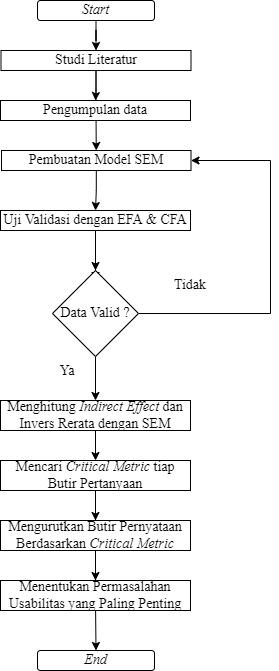 Gambar 1 Diagram Alir PenelitianStudi literatur merupakan langkah pertama dalam penelitian yang bertujuan untuk memperoleh pengetahuan yang relevan dengan topik usabilitas, SEM, dan UseLearn.  Tahapan ini juga mempelajari proses validasi model. Studi literatur dilakukan terhadap jurnal-jurnal serta buku-buku yang relevan dengan topik. Studi literatur penting karena dapat memberikan pendekatan secara teoritis yang sesuai dengan masalah.Pengambilan sumber informasi menggunakan data primer. Data tersebut merupakan penilaian usabilitas mahasiswa Universitas Negeri Yogyakarta terhadap e-learning Besmart. Pengambilan data menggunakan kuisioner yang diisi langsung oleh subjek penelitian, yakni mahasiswa Universitas Negeri Yogyakarta angkatan 2017-2020 yang telah mengikuti pembelajaran jarak jauh menggunakan e-learning Besmart pada semester ganjil tahun ajaran 2020-2021.Langkah selanjutnya adalah pembuatan model awal SEM berdasarkan studi literatur yang sudah dilakukan. Pembuatan model SEM menggunakan software LISREL. Pembuatan model SEM bermanfaat untuk mencari faktor-faktor yang mempengaruhi variabel usabilitas. Pengolahan data dilakukan berdasarkan jenis data yang diperoleh melalui teknik dan instrumen yang digunakan. Metode analisis data dalam penelitian ini adalah SEM. SEM memiliki kemampuan untuk mengolah dan menganalisis hubungan antara variabel laten dengan indikatornya, serta antar konstruk laten. Analisis data dalam penelitian ini menggunakan bantuan software LISREL. Software ini memiliki kemampuan untuk  mengestimasi koefisien yang diketahui dari persamaan-persamaan linier struktural. Kemampuan lain dari LISREL adalah mengakomodasi model variabel laten dan kesalahan pengukuran pada variabel dependen dan independen.Langkah selanjutnya adalah menghitung invers rerata dari tiap pertanyaan. Data yang sudah dikumpulkan dari mahasiswa UNY pengguna e-learning Besmart kemudian dicari rerata serta standar deviasi dari tiap butir pertanyaan sehingga menghasilkan nilai invers rerata tiap butir pertanyaan. Nilai invers ini dibutuhkan untuk mencari critical metric.Analisis kevalidan dalam metode uselearn yaitu exploratory factor analyses dan confirmatory factor analyses (EFA & CFA). Langkah selanjutnya yakni menentukan indirect effect (pengaruh tidak langsung) dari model. Perhitungan indirect effect dapat dilakukan menggunakan SEM. SEM bertujuan untuk menganalisis seberapa kuat pengaruh suatu variabel dengan variabel lainnya baik antara eksogen dengan endogennya [7]. Proses perhitungan indirect effect menggunakn software LISREL. Dalam proses mengevaluasi suatu sistem, tidak semua bagian dapat bagian evaluasi, maka dengan bantuan nilai critical metric, nilai dari usabilitas yang paling harus dievaluasi akan terlihat. Proses ini membutuhkan nilai invers dari rata-rata dan nilai indirect efect.Semakin besar nilai critical metric maka nilai usabilitas di kategori tersebut kurang. Secara umum critical metric digambarkan sebagai berikut	               (3.1)Dengan critical Metric rata-rata nilai skala likert indirect effectLangkah penelitian selanjutnya adalah mengurutkan butir-butir pertanyaan berdasarkan critical metric tiap item. Pengurutan butir pertanyaan bertujuan untuk meranking butir pertanyaan sehingga dapat menemukan permasalahan usabilitas yang paling penting. Terakhir menentukan permasalahan usabilitas yang paling penting. Penentuan masalah dapat dilakukan dengan melihat nilai critical metric. Nilai critical matric menentukan kontribusi tiap item dalam penentuan nilai usabilitas. Tabel 1 Kisi Konstruks KuisionerHASIL DAN PEMBAHASAN Jumlah responden dalam penelitian ini adalah 267 responden. Responden merupakan mahasiswa UNY angkatan 2017-2020 yang telah mengikuti kegiatan pembelajaran jarak jauh dengan menggunakan e-learning Besmart selama semester genap pada tahun ajaran 2020-2021. Responden terdiri dari 197 wanita dan 70 pria. Responden juga terdiri dari 77 mahasiswa angkatan 2017, 67 mahasiswa angkatan 2018, 54 mahasiswa angkatan 2019, dan 69 mahasiswa angkatan 2020.Tahap berikutnya adalah indentifikasi model. Model wajib teridentifikasi over-identified. Model teridentifikasi over-identified jika derajat kebebasannya positif . Derajat kebebasan merupakan nilai banyaknya sample moment yang berbeda dikurang dengan nilai parameter berbeda yang diestimasi. Sampel moment yang berbeda sebesar 780 dan nilai parameter yang diestimasi sebesar 90.  Nilai derajat bebasnya adalah  sehingga model termasuk dalam kategori over-identified. Model yang termasuk dalam kategori over-identified dapat diestimasi nilainya dan memberikan solusi unik.Pengecekan Exploratory Factor Analyses (EFA) dalam model ini menggunakan komponen matriks. Dalam proses ini, tiap komponen tidak memiliki variabel tambahan akibat EFA. Oleh karena itu proses dapat dilanjutkan menuju CFA.Uji CFA menggunakan aplikasi LISREL 8.8. Variabel laten dengan variabel teramati  dihubungkan serta diidentifikasi nilai t-value dari standardized loadng factor serta goodness of fit . Analisa validitas uji CFA menggunakan nilai t-value. Uji validitas CFA menggunakan metode Maximum Likelihood. Jika nilai t-value , maka model valid berdaarkan tingkat kepercayaan. Lampiran 7 menunjukan nilai t-value dari seluruh variabel teramati dan model dikatakan valid dari uji t-value. Tabel 2 menunjukan nilai goodness of fit pada uji CFATabel 2 Goodness of fit uji CFAAbsoulite fit index dari chi square dapat diabaikan nilainya apabila sampel yang digunakan besar. Sampel pada penelitian ini adalah  267 mahasiswa. Root Mean Square Error of Approximation (RMSEA), Normed Fit Index (NFI), Comparative Fit Index (CFI), Relative Fit Index (RFI), dan Chi Square/Degrees of Freedom (Chisq/df) menunjukan good fit. Hasil uji CFA menunjukan model fit dan penelitian dapat lanjut menuju langkah berikutnya.Model usabilitas diukur dalam 12 kategori heuristik yaitu pencegah kesalahan (error prevention), visibilitas (visibility), fleksibilitas (fleksibility), manajemen pengajaran (course management), interaktif umpan balik dan bantuan (interactivity, feedback and help), aksesibilitas (accessibility), konsistensi dan fungsionalitas (consistency and functionality), strategi penilaian (assesment strategy), kemudahan mengingat (memorability), kelengkapan (Completeness), pengurangan pengulangan (reducing redundancy), dan estetika (aesthetics) selengkapnya pada lampiran 9. Pengukuran goodness of fit (GoF) menggunakan metode Maximum Likelihood pengukuran yang sama dengan CFA. Tabel 3 menunjukan nilai Goodness of fit model struktual SEMTabel 3 Goodness of fit Model StrukturalLangkah selanjutnya adalah menentukan indirect effect (pengaruh tidak langsung) tiap variabel terhadap usabilitas. Indirect effect dari tiap variabel dihitung menggunakan perkalian nilai dengan .  Tabel 4 menunjukan nilai invers rata-rata , indirect effect dari tiap butir pertanyaan serta nilai criticallity metric.Tabel 4 Criticality MetricNilai criticallity metric yang telah dicari kemudian disaring untuk memilih indikator negatif sehingga menyebabkan nilai usabilitas rendah. Variabel-variabel ini merupakan variabel yang harus diperhatikan dalam perbaikan e-learning Besmart.   Berdasarkan nilai criticallity metric. Variabel manifes bernilai negatif berjumlah 15 variabel manifes. Variabel manifes tersebut berasal dari 5 variabel yaitu: Assessment strategy (X8)Accessibility (X6)Consistency and functionality (X7)Visibility (X2)Error Prevention (X1)SIMPULAN Hasil dari penelitian ini adalah perluasan evaluasi usabilitas be-smart yang pada umumnya menggunakan tiga kategori, yaitu keefektifan, keefisiensian, dan kepuasan menjadi 12 faktor heuristik yang difokuskan untuk mengevaluasi usabilitas dari suatu e-learning. Hasil uji  usabilitas menunjukan bahwa semua kategori heuristik yang diujikan memiliki pengaruh terhadap usabilitas e-learning Besmart. Terdapat 7 kategori yang berpengaruh positif dan 5 kategori yang berpengaruh negatif terhadap usabilitas e-learning Besmart. Kategori heuristik yang berpengaruh positif terhadap usabilitas adalah fleksibility (X3), course management (X4), interactivity , feedback and help (X5), memorability (X9), Completeness (X10), reducing redundancy (X11), aesthetics (X12). Kategori heuristik yang berpengaruh negatif terhadap usabilitas adalah Error Prevention (X1), Visibility (X2), Accessibility (X6), Consistency and functionality (X7), Assessment strategy (X8). Pengembang e-learning Besmart perlu memperhatikan lima kategori heuristik yang memiliki pengaruh negatif terhadap usabilitas e-learning Besmart dan perlu berfokus terhadap penyelesaian masalah-masalah dalam kategori tersebut sehingga dapat meningkatkan nilai usabilitas e-learning Besmart dalam pembelajaran daring.UCAPAN TERIMA KASIHTerimakasih kepada koordinator Prodi Maatematika dan seluruh Dosen Prodi Matematika yang telah memberikan ilmu dan bimbingan hingga terselesainya artikel ini. DAFTAR PUSTAKAChavez, S., Long, B., Koyfman, A., & Liang, S. Y. (2020). Coronavirus Disease (COVID-19): A primer for emergency physicians. American Journal of Emergency Medicine, xxxxBuselic, M. (2012). Distance Learning –  concepts and contributions. Oeconomica Jadertina, 1, 23–34.Sun, L., Tang, Y., & Zuo, W. (020). Coronavirus pushes education online. Nature Materials, 19(6), 687. https://doi.org/10.1038/s41563-020-0678-8Van Nuland, S. E., Eagleson, R., & Rogers, K. A. (2017). Educational software usability: Artifact or Design? Anatomical Sciences Education, 10(2), 190–199Rubin, J., & Chisnell, D. (2008). Handbook of Usability Testing Second Edition. In Wiley Publishing, Inc (Vol. 2)Oztekin, A., Kong, Z. J., & Uysal, O. (2010). UseLearn: A novel checklist and usability evaluation method for eLearning systems by criticality metric analysis. International Journal of Industrial Ergonomics, 40(4), 455–469Siswoyo Haryono. (2016). Metode SEM untuk penelitian manajemen dengan AMOS LISREL PLS. Intermedia Personalia Utama.IndikatorVariabelButirDapatkah mahasiswa memahami perintah dalam sistem e-learning Besmart serta dapat menyelesaikan perintah tersebut dengan mudah?X1.11Dapatkah mahasiswa membatalkan tindakannya ketika terjadi kesalahan?X1.22Apakah terdapat pesan peringatan ketika mahasiswa melakukan kesalahan perintah?X1.33Apakah semua tombol telah dikelompokan dan diberi label?X2.14Dapatkah semua tombol berfungsi dengan baik?X2.25Dapatkah mahasiswa mencari course (mata kuliah) dengan mudah? X2.36Apakah e-learning memilik kecepatan tinggi ketika mahasiswa membuka course?X3.17Dapatkah mahasiswa menambahkan/mengatur isi atau sumber daya ke dalam laman e-learning Besmart secara personal?X3.28Apakah setiap course berisikan informasi penting tentang perkuliahan daring mahasiswa?X4.19Apakah course menyediakan sumber daya yang spesifik sebagai sarana pendukung pembelajaran mahasiswa secara daring?X4.210Apakah file mudah diunggah?X4.311Apakah file yang tersedia dalam course dapat dilihat dengan mudah serta diunduh?X4.412Apakah course menawarkan kesempatan untuk berinteraksi antara mahasiswa dan dosen?X5.113Apakah umpan balik tentang kinerja mahasiswa diberikan pada waktu yang tepat?X5.214Apakah mahasiswa difasilitasi informasi yang cukup tentang e-learning Besmart?X5.315Apakah laman Besmart dapat beradaptasi dengan kebutuhan serta perangkat yang dimiliki mahasiswa?X6.116Apakah masalah kemudahan akses masuk dibahas dalam course?X6.217Apakah terdapat jalur alternatif untuk mengakses konten serta aktivitas yang tersedia?X6.318Apakah bentuk dan jenis font yang digunakan dalam judul dan header konsisten?X7.119Apakah aktivitas, icon, tombol, label, dan tautan memiliki tujuan yang jelas?X7.220Apakah dalam laman terdapat tombol “back” untuk kembali ke laman sebelumnya?X7.321Apakah e-learning Besmart mengharuskan mahasiswa untuk menilai dirinya sendiri sebelum memulai kelas?X8.122Apakah terdapat beberapa strategi untuk menilai kemampuan mahasiswa?X8.223Apakah tujuan pembelajaran dan strategi penilaian selaras?X8.324Apakah mahasiswa disediakan FAQ (Frequently Ask Question) dan humman support untuk mendapatkan bantuan?X9.125Apakah dengan pemberian gambar pada tombol di Besmart menjadikan mahasiswa lebih mudah untuk mengingat laman?X9.226Apakah informasi yang disajikan laman Besmart terorganisir?X9.327Apakah tampilan laman besmart sudah cukup untuk membuat mahasiswa tidak perlu mencari tombol maupun mengingatnya?X9.428Apakah label dan tautan dapat membantu pengelanan sistem?X10.129Apakah course telah terorganisir dan mudah untuk naviagasinya?X10.230Apakah anda benar-benar paham tentang keseluruhan laman di Besmart?X10.331Apakah pewarnaan dan grafis yang disajikan sudah sesuai?X11.132Apakah laman Besmart nyaman untuk dilihat?X11.233Apakah untuk melakukan suatu perubahan memerlukan modifikasi atau aktivitas yang memerlukan pengulangan?X12.134Apakah item/tombol dengan fungsi yang sama terlihat di banyak tempat?X12.235Apakah objek pembelajaran mudah digunakan atau dibuat kembali?X12.336Apakah e-learning Besmart sudah bejalan dengan efektif?Y1.134Apakah e-learning Besmart sudah bejalan dengan efisien?Y1.235Apakah anda puas dengan performa e-learning Besmart?Y1.336goodness of fit IndexKriteria kecocokanNilaiKeteranganChi squareNilai yang kecil960,89P-value0,0Poor fitRoot Mean Square Error of Approximation (RMSEA)0,077Good fitNormed Fit Index (NFI)0,94Good fitComparative Fit Index (CFI)0,97Good fitRelative Fit Index (RFI)0,93Good fitChi Square/Degrees of Freedom (Chisq/df)2,082Good fitgoodness of fit IndexKriteria kecocokanNilaiKeteranganChi squareNilai yang kecil1163,10P-value0,00Poor fitRoot Mean Square Error of Approximation (RMSEA)0,065Good fitNormed Fit Index (NFI)0,95Good fitComparative Fit Index (CFI)0,97Good fitRelative Fit Index (RFI)0,94Good fitChi Square/Degrees of Freedom (Chisq/df)1,8639Good fitButir pertanyaanMeanInverse MeanIndirect effectCriticalMetricX1.14.180.23923445-0.2124-0.050813397X1.23.640.274725275-0.2773-0.076181319X1.33.430.29154519-0.3422-0.099766764X2.13.890.257069409-0.3956-0.101696658X2.24.060.246305419-0.4416-0.108768473X2.33.830.261096606-0.5244-0.13691906X3.13.690.271002710.05390.014607046X3.23.160.3164556960.05390.017056962X4.13.910.2557544761.180.301790282X4.23.780.2645502651.20360.318412699X4.34.190.2386634841.01480.242195704X4.44.330.2309468820.9440.218013857X5.13.890.2570694090.520.133676093X5.23.430.291545190.5720.166763849X5.33.780.2645502650.56160.148571429X6.13.920.255102041-0.9333-0.238086735X6.23.250.307692308-0.9882-0.304061539X6.33.370.296735905-1.1346-0.336676558X7.14.040.247524752-0.4042-0.100049505X7.24.020.248756219-0.5074-0.126218906X7.34.010.249376559-0.344-0.085785536X8.12.950.338983051-1.1448-0.388067797X8.23.480.287356322-1.4256-0.409655173X8.33.750.266666667-1.2528-0.33408X9.13.540.2824858760.04480.012655367X9.24.070.2457002460.0360.008845209X9.33.90.2564102560.04160.010666667X9.43.740.2673796790.04240.011336898X10.13.920.2551020410.35750.09119898X10.23.890.2570694090.3510.090231363X10.33.50.2857142860.37050.105857143X11.13.730.2680965150.4760.127613941X11.23.690.271002710.5670.153658537X12.13.630.2754820940.9890.272451791X12.23.490.2865329511.0350.296561604X12.33.720.2688172041.3110.352419354